Well motivated candidate with more than 9 years of variable practical experience, seeking a challenging and rewarding position in a reputable organization to utilize my talents, abilities and skills; obtained trough-out my education, field trainings and modest working experience.I have a lot to give, if offered to satisfy my appetite for fruitful team work and my desire reach high standards.RESUME:Identity:Education:High education stage:University name: South Egypt UniversityFaculty: Faculty of Social Worker PsychologyGrade of graduation: GoodYear of graduation: 2005Professional courses:I.C.D.L from UNESCO authorized office - Cairo - Egypt {Nov 2004}Author ware program Certificate - Helwan University - Egypt {Aug 2005}Modern marketing strategies diploma. (Canadian Training Center of Human Development)Secret of Successful personality. (Canadian Training Center of Human Development)Sales Diploma. (Canadian Training Center of Human Development)Management strategies. (Canadian Training Center of Human Development)Creative Thinking. (Tala Abu-Ghazaleh professional Group)* All original certificates are available when needed.Computer skills:Microsoft officePhotoshopHardware & network maintenanceTalent skills:Arabic: {Mother Language}English: {Fluent: Speaking/Reading/Writing}Professional PC commandExcellent selling skills in addition to good marketing talentCommunication, presentation, negotiation and relationship building skillsStrong team playerPeople focus, Goal Oriented, Organized, Ambitious and LoyalFast learner, problem solverExcellent attention to details and accuracyEmployment history: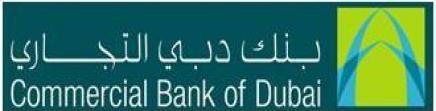 Job Description:Main task: promoting bank products (bank loans + personal loans + banker insurance … etc) to customers in his sales area and permanent search for new customersPositions held: 1. Sales Representative-DSA (Direct Sales Administration) January 2013- June-2014Promote bank products to existing customers and attract new customersKnow all the information related to the products and provide a full explanation about the customers. (After training period)Getting hired from customer requestsTo ensure customer satisfaction with the services providedConstant communication with customers and good handling and providing bank services in the best wayCover all customers throughout the geographical area in which it operate Delegates. And required of it by the administrationBank dues collection and follow-up of debt when the customer without delayThere are other tasks assigned to it by the management or executive management related field of workIndirect sales (malty products) in Commercial Bank of Dubai, since 2013 up to dateSenior Sales Representative -DSA (Direct Sales Administration) July 2014- September 2015Coordination & Support to the Outdoor sales team Organizing the operations for the Team leader Promote bank products to existing customers and attract new customersKnow all the information related to the products and provide a full explanation about the customers. (After training period)Getting hired from customer requestsTo ensure customer satisfaction with the services providedConstant communication with customers and good handling and providing bank services in the best wayCover all customers throughout the geographical area in which it operate Delegates. And required of it by the administrationBank dues collection and follow-up of debt when the customer without delayThere are other tasks assigned to it by the management or executive management related field of workIndirect sales (malty products) in Commercial Bank of Dubai, since 2013 up to dateTeam Leader -SSU (Sales Support Unit) PresentDirecting Sales Team operations Client Servicing Role in getting client’s feedback and requests for the below: Personal LoanCredit Card Home finance Auto loanInsurance  Reporting to the Area Sales Manager Support for the sales team in terms sharing leads with themProblem solving based client’s feedback Following each client’s file and advise about giving the Top-up opportunity  Manages the team to set annual performance goal, monitor performance and provide constructive feedback to improve performance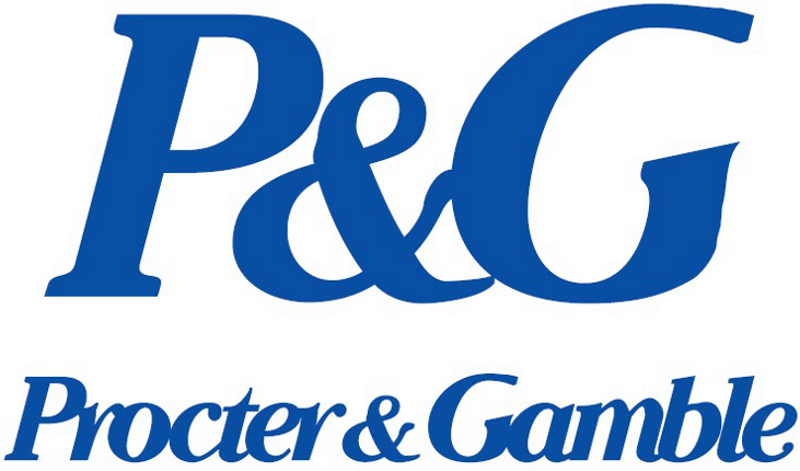 Position Held: Main Task: Administration at sales & marketing Department – marketing  management- (4 years).in RAK free Trade Zone and  GAZFA Sales & Marketing Administrator Job Description: Formulates and implements marketing strategies for assigned areas. Sets and implements yearly marketing calendar Plans, develops and implements effective marketing campaigns for the assigned branches  Ensures that brand building strategies are implemented in all branches. Finds out new markets for business expansion and prepare feasibility study report.Conducts market research and providing information pertaining to competitors, market trends and business performance. Manages inventory of marketing materials and ensures all are up to date. Develops and implements promotional activities like advertising, media programs, trade show, point-of-purchase displays, and local marketing programs. Prepares annual marketing budgets in consultation with the management team and allocate resources to territories, broken up by season, campaign, media, etc. Plans, designs, writes and produces of the marketing materials. Works with external agencies and third parties to ensure successful deliver of campaigns.Provides innovative solution for new POS materials for stores.Manages the team to set annual performance goal, monitor performance and provide constructive feedback to improve performance Maintains daily tracker for marketing team. Creates opportunities for cross promotion and co-branding.Organizes promotional events and exhibitions.Curriculum Vitae of: KhalidKhalid.261378@2freemail.com     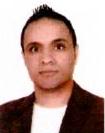 : Egypt
: 03/09/1983
: Muslim
: : Holding both UAE, and Egypt Driving Licenses NationalityDate of BirthReligion Driving license